CPEM N° 46                                                                                      ÁREA: INGLÉSCURSO: 5TO C                                                                                Trabajo práctico N°8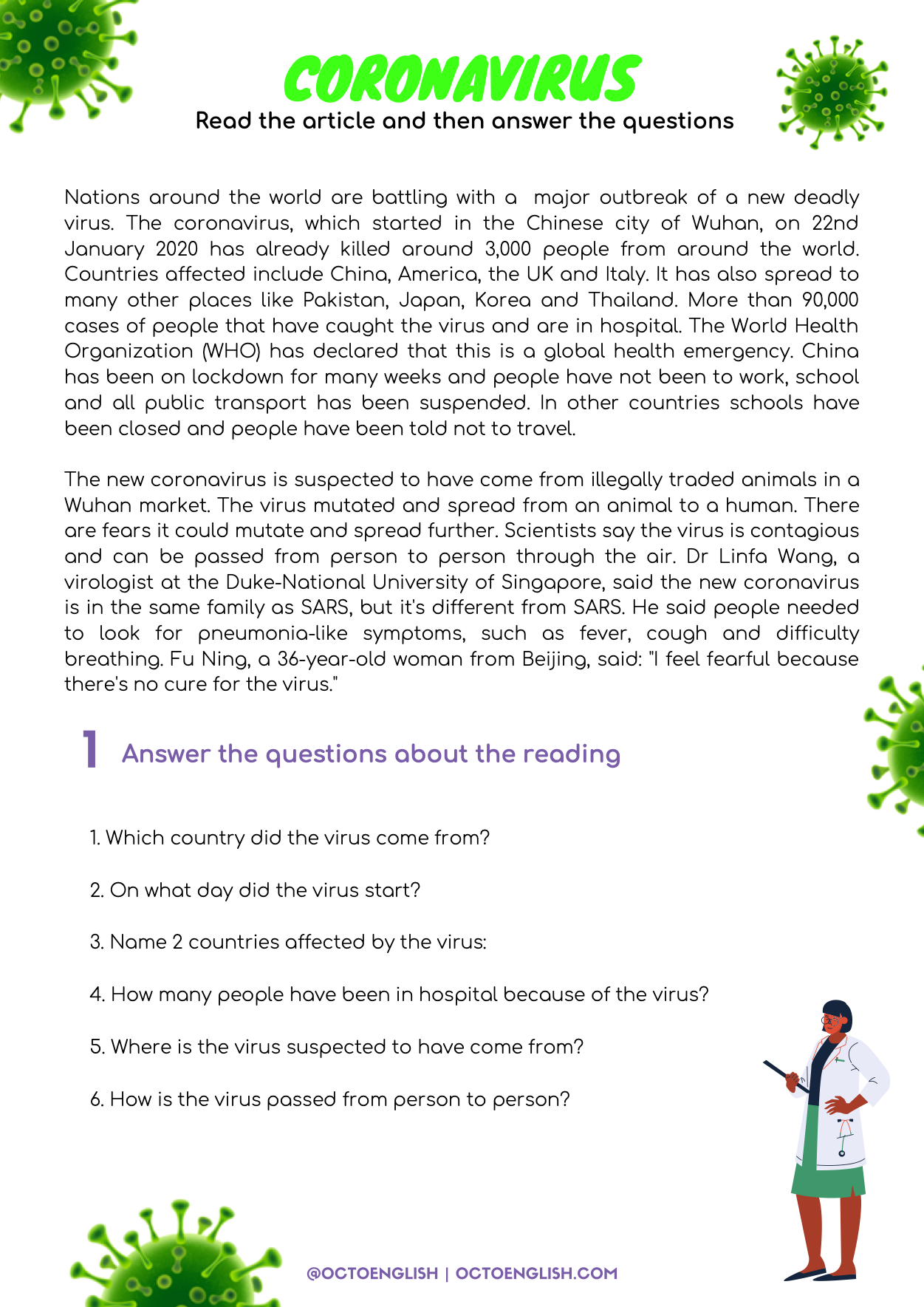 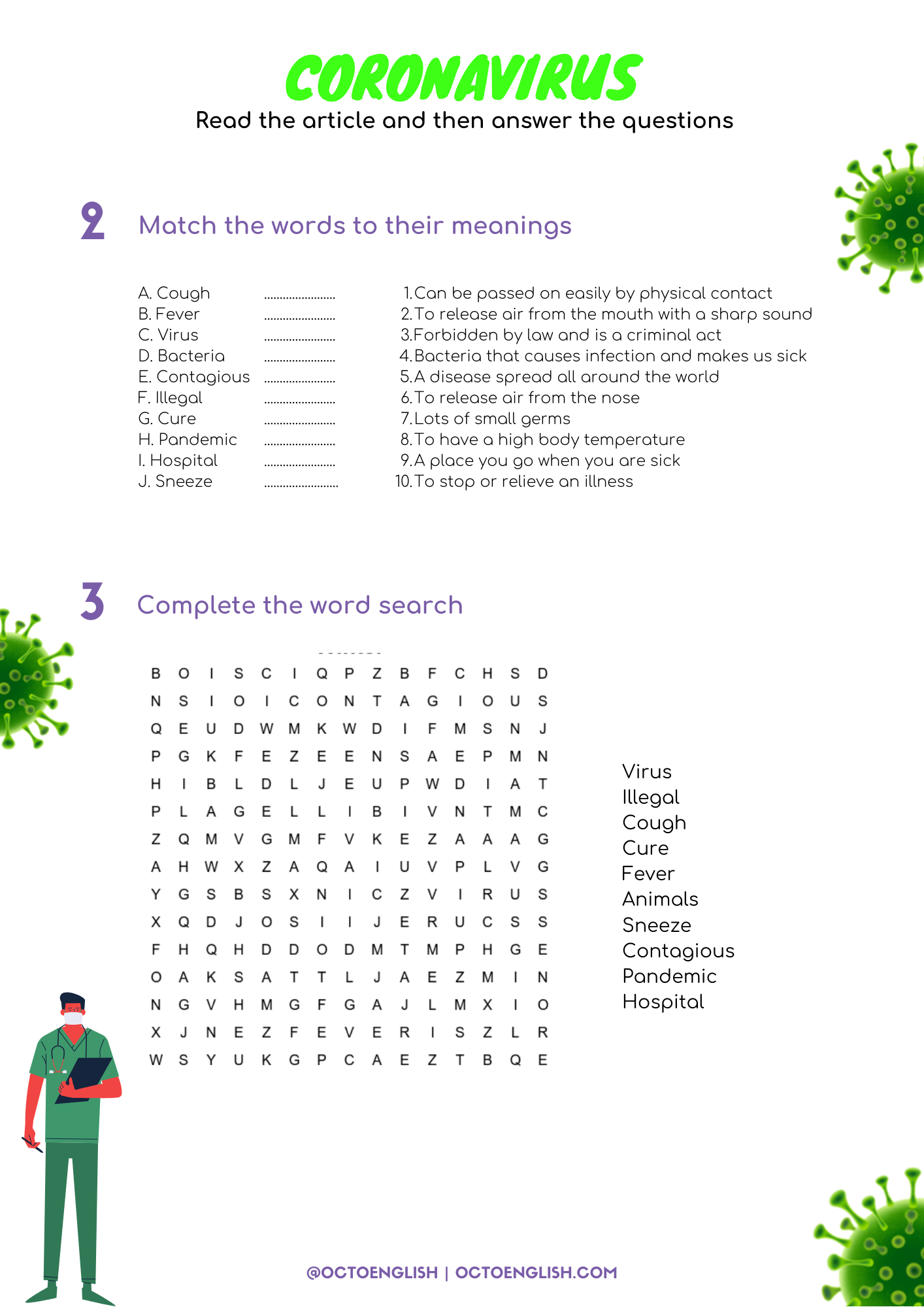 